Instructions:Review the components of a Working Agreement and strategies for completing the tool.Review the materials in Module 3. Consider the functions and competencies of an Implementation Team and ways they will be embedded in a Working Agreement. Add your notes here.Who should be involved in developing and refining your team’s Working Agreement?Using the chart and guiding questions on the next page, fill in the specifics for the components of a Working Agreement  for your organization or project. Add your notes here.What are your next steps for getting ‘buy-in’ for creating a Working Agreement?  How will you gather feedback and support for developing and using an agreement?Activity: Implementation TeamCreating Team Alignment with Working Agreements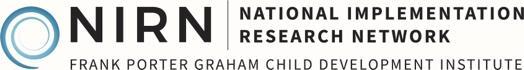 Implementation Teams use Working Agreements to provide clarity about the work of the team, help the team stay ‘on mission’ and orient new members.  Use this activity with your team to organize and articulate Working Agreements.Implementation Teams use Working Agreements to provide clarity about the work of the team, help the team stay ‘on mission’ and orient new members.  Use this activity with your team to organize and articulate Working Agreements.Potential Working Agreement ComponentsPotential Working Agreement ComponentsPotential Working Agreement ComponentsComponentGuiding QuestionsPotential WA ComponentsVisionWhat’s the overarching vision for your team? Does this align with your organization’s vision?    Goals and ObjectivesWhat are the main purposes of the team?  Scope and BoundariesWhat are the expectations of the team’s responsibilities? What boundaries exist related to their roles or functions?  Roles and ResponsibilitiesWho participates and in what ways?  Communication ProtocolsHow does this team communicate internally?  How does this team communicate with other teams or entities? How is communication facilitated and how often?  Resources available to the projectWhat resources are available to support the work? What resources are important to document in the Working Agreement?  AuthorityOver what decisions or processes does the team have authority?  What are the limits of the team’s authority?  DeliverablesWhat are expected deliverables of the team and its members?  Implementation PlansAre there specific stage-based activities related to implementation components that should be included in the Working Agreement?  